Zum Aufschreiben für meinen Beitrag zum Verbandslied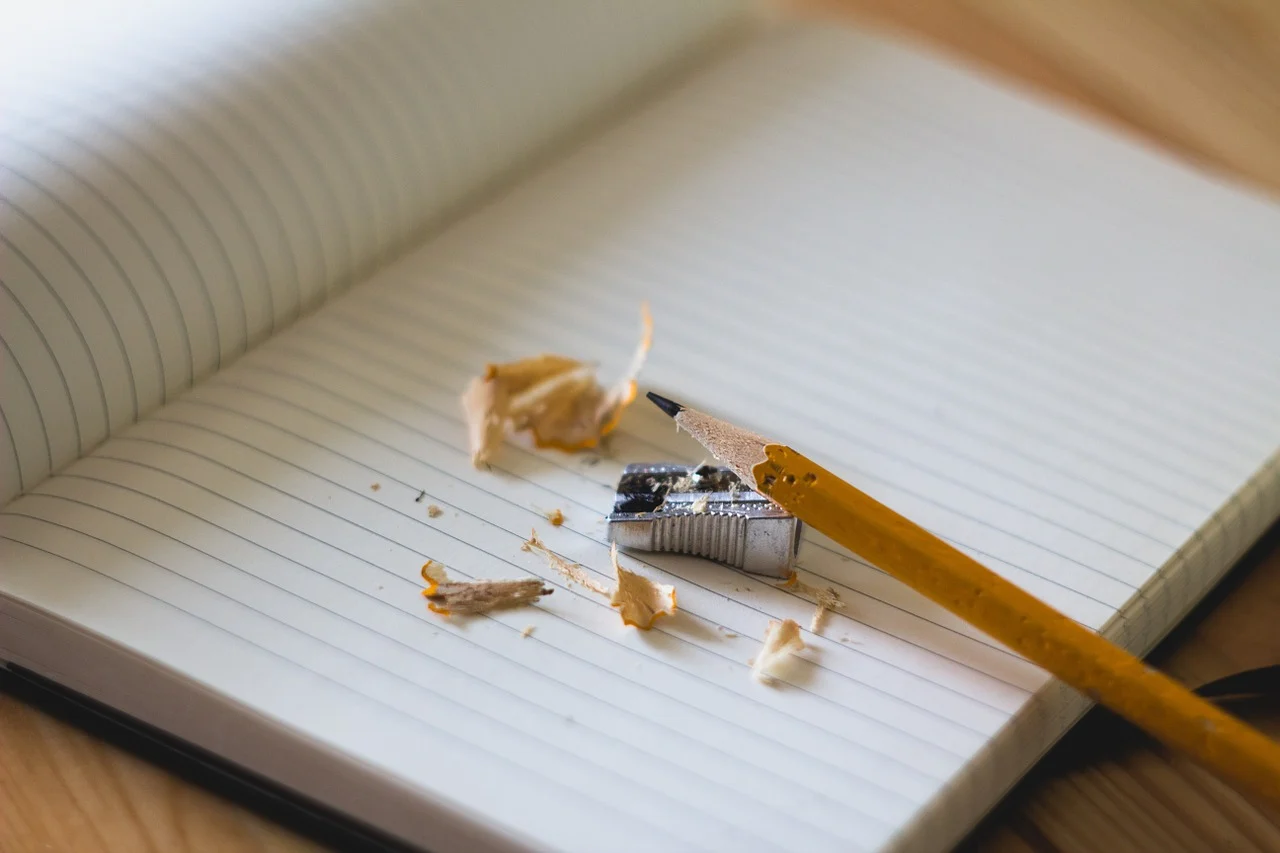 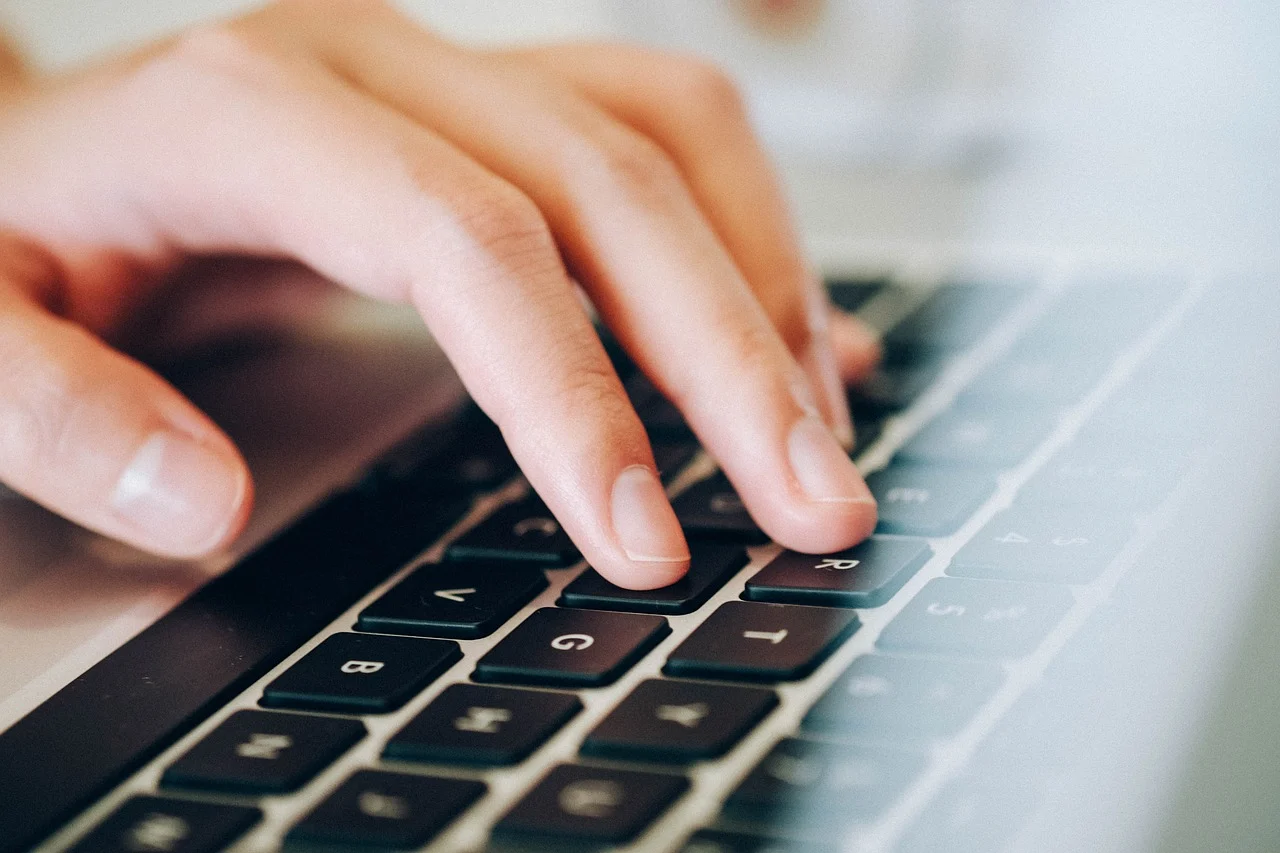 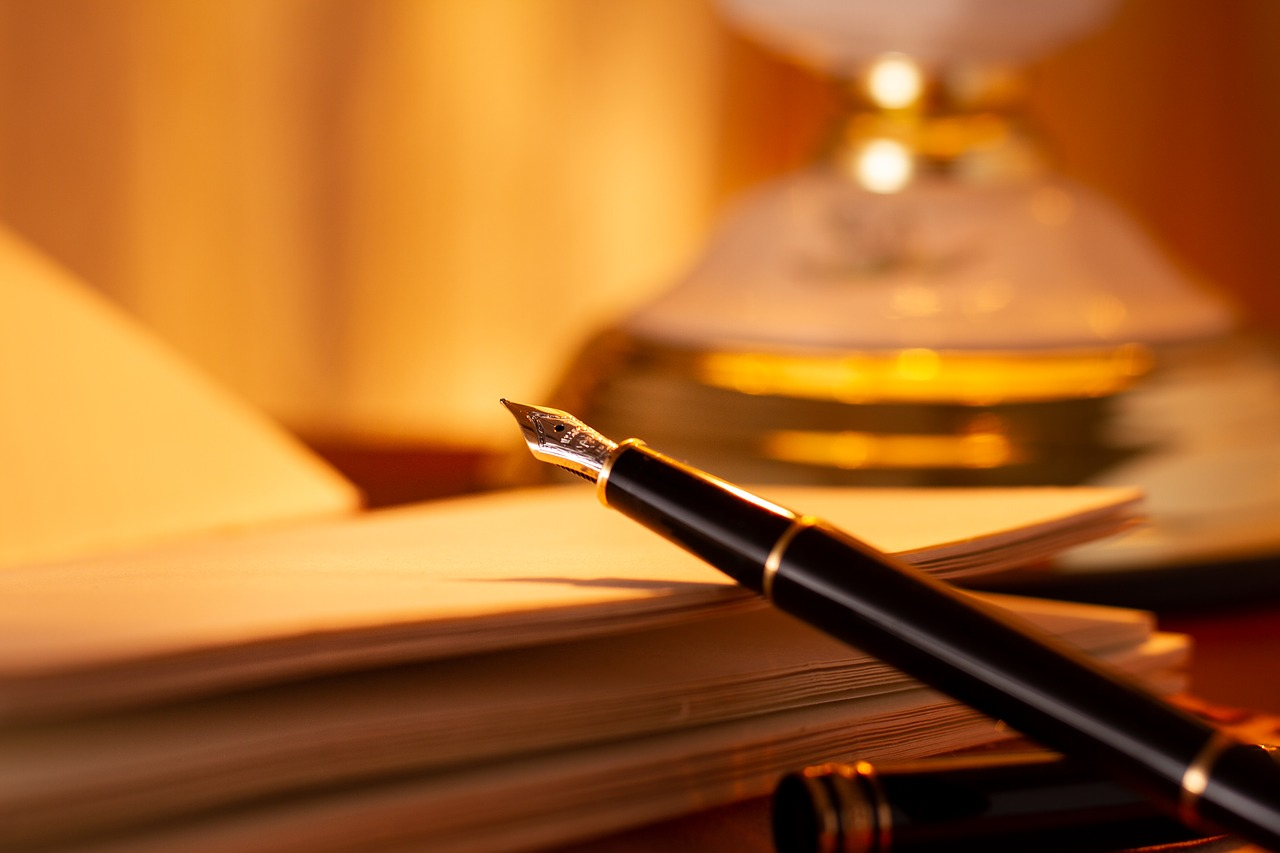 Kraft für Morgen		Liebe und Besonnenheit		Leben wagen		Zuversicht	Aufstehen gegen Lieblosigkeit		 Ich bin da. Fürchtet Euch nicht.